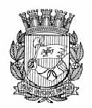 Publicado no D.O.C. São Paulo, 145, Ano 69, Quinta-feira.04 de Agosto de 2016PORTARIA 287, DE 3 DE AGOSTO DE 2016.FERNANDO HADDAD, Prefeito do Município de São Paulo,usando das atribuições que lhe são conferidas por lei,RESOLVE:Designar o senhor CIRO NUNES FRAGA NETO, RF823.059.5, para, no período de 08 de setembro a 07 de outubrode 2016, substituir o senhor MARCO ANTONIO ERNANDEZ, RF807.687.1, no cargo de Chefe de Gabinete, símbolo CHG, daChefia de Gabinete, do Gabinete do Subprefeito, da SubprefeituraAricanduva/Formosa/Carrão, à vista de seu impedimentolegal, por férias.PREFEITURA DO MUNICÍPIO DE SÃO PAULO, aos 3 de agostode 2016, 463° da fundação de São Paulo.FERNANDO HADDAD, PrefeitoPORTARIA 288, DE 3 DE AGOSTO DE 2016.FERNANDO HADDAD, Prefeito do Município de São Paulo,usando das atribuições que lhe são conferidas por lei,RESOLVE:Designar o senhor MARCOS RIBEIRO COSTA, RF 825.665.9,para, no período de 01 a 30 de setembro de 2016, substituir osenhor JORGE DO CARMO SILVA, RF 807.418.6, no cargo deChefe de Gabinete, símbolo CHG, da Chefia de Gabinete, doGabinete do Subprefeito, da Subprefeitura Guaianases, à vistade seu impedimento legal, por férias.PREFEITURA DO MUNICÍPIO DE SÃO PAULO, aos 3 de agostode 2016, 463° da fundação de São Paulo.FERNANDO HADDAD, PrefeitoPORTARIA 289, DE 3 DE AGOSTO DE 2016.FERNANDO HADDAD, Prefeito do Município de São Paulo,usando das atribuições que lhe são conferidas por lei,RESOLVE:Designar a senhora VILMA ROSA DA SILVA, RF 696.885.6,para, no período de 01 a 30 de setembro de 2016, substituiro senhor CLAUDIMAR MOREIRA DIAS, RF 718.724.6, no cargode Chefe de Gabinete, símbolo CHG, da Chefia de Gabinete, doGabinete do Subprefeito, da Subprefeitura Parelheiros, à vistade seu impedimento legal, por férias.PREFEITURA DO MUNICÍPIO DE SÃO PAULO, aos 3 de agostode 2016, 463° da fundação de São Paulo.FERNANDO HADDAD, Prefeito.Secretarias, Pág.03PORTARIA 1201, DE 3 DE AGOSTO DE 2016FRANCISCO MACENA DA SILVA, Secretário do GovernoMunicipal, no uso da competência que lhe foi conferida peloDecreto 53.692, de 8.1.2013,RESOLVE:Exonerar a senhora LUANA BARBOZA DA SILVA, RF811.365.3, do cargo de Auxiliar de Gabinete, Ref. DAI-02, daSupervisão de Gestão de Pessoas, da Supervisão Geral deAdministração e Finanças, da Secretaria Municipal do Desenvolvimento,Trabalho e Empreendedorismo, constante do AnexoI – Tabela “D” do Decreto 50.995/09.SECRETARIA DO GOVERNO MUNICIPAL, aos 3 de agostode 2016.FRANCISCO MACENA DA SILVA, Secretário do GovernoMunicipal.TÍTULO DE NOMEAÇÃO 624, DE 3 DE AGOSTODE 2016FRANCISCO MACENA DA SILVA, Secretário do GovernoMunicipal, no uso da competência que lhe foi conferida peloDecreto 53.692, de 8.1.2013,RESOLVE:NOMEARSECRETARIA MUNICIPAL DO DESENVOLVIMENTO, TRABALHOE EMPREENDEDORISMO1- LUANA BARBOZA DA SILVA, RF 811.365.3, para exercero cargo de Assistente de Microcrédito I, Ref. DAI-05, do Gabinetedo Secretário, da Secretaria Municipal do Desenvolvimento,Trabalho e Empreendedorismo, constante do Decreto 53.819/13.2- SERGIO EDUARDO HATSUMURA HANASIRO, RF810.143.4, para exercer o cargo de Supervisor Técnico II, Ref.DAS-12, da Supervisão de Recepção e Triagem, da SupervisãoGeral de Qualificação, da Coordenadoria do Trabalho, da SecretariaMunicipal do Desenvolvimento, Trabalho e Empreendedorismo,constante do Decreto 50.995/09 – Anexo I – Tabela “C”.SECRETARIA DO GOVERNO MUNICIPAL, aos 3 de agostode 2016.FRANCISCO MACENA DA SILVA, Secretário do GovernoMunicipal.Edital, Pág.45DESENVOLVIMENTO,TRABALHOE EMPREENDEDORISMOGABINETE DO SECRETÁRIOCOORDENADORIA DE SEGURANÇA ALIMENTARE NUTRICIONAL2.° NOTIFICAÇÃOFicam as empresas permissionárias a seguir relacionadase identificadas, NOTIFICADAS de que se encontramsujeitas à aplicação da penalidade de revogação depermissão de uso, nos termos do estabelecido no art. 25,inciso II, do Decreto nº 41.425, de 27 de novembro de2001, tendo em vista a falta de pagamento do preçopúblico (POA) devido pela ocupação da área. Assim,ficam as referidas empresas, INTIMADAS a liquidar odébito em aberto, no prazo de 07 (sete) dias corridos, acontar da data de publicação da presente no D.O.C. ouapresentar, querendo, no mesmo prazo, defesa prévia quelhe é garantida por lei.Mercado Municipal PaulistanoCasa de Salgados Rocha Ltda - ME, Rua F Box 16Bruno Comércio de Frutas Ltda - ME, Rua K Box 05 06Mercado Municipal Kinjo YamatoFCG Bombonieri, Módulo 62Leila Reis Romão- ME, Módulo 20Mercado Municipal de Vila Formosa